         Förtjänsttecken 2013	       Britt Lindmark      tilldelas 2013 års förtjänsttecken   av Stockholms läns BildningsförbundBritt har länge arbetat med stor entusiasm och energi för folkbildningens bästa i Stockholms län. Få personer har haft en så positiv inverkan på kunskapsspridningen bland medborgare, politiker och tjänstemän. Som länsbildningskonsulent för Stockholms läns Bildnings-förbund har Britt entusiasmerat förtroendevalda och medlemmar att samarbeta över gränserna för att främja folkbildningen i länet. Hon har med lust och sinnrikhet hittat nya vägar för att nå uppsatta mål. Britts outtröttliga energi har inspirerat många i och utanför folkbildningen i Stockholms län och hennes engagemang har sträckt sig långt utanför hennes ordinarie uppgifter och arbetstid. Britt är personifieringen av folkbildningens trotjänare i alla dess mest positiva aspekter.  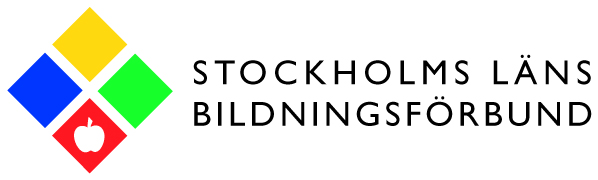 